SORRY WE MISSED YOU (Ken Loach)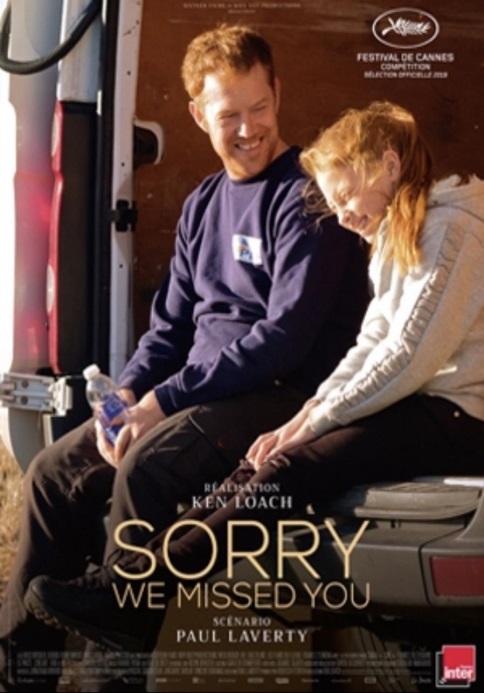 Preguntas:¿Qué relación contractual tiene el protagonista con la empresa en la que trabaja?A la hora de elegir si comprar furgoneta o alquilarla, que opción toma y porque. (Responde con conceptos de coste vistos en clase)¿Cómo calificarías el trabajo del protagonista? y ¿El de su esposa?Pon un ejemplo que coste de oportunidad extraído de la película¿Afecta el trabajo al ambiente familiar? Razónalo“Las nuevas tecnologías siempre implican una mejora laboral para el conjunto de los trabajadores”, comenta esta frase y establece la relación que tiene con la película.Señala las causas, que a tu juicio tiene el hijo del protagonista, para abandonar los estudios Tenemos nosotros como consumidores alguna responsabilidad para que se origine este tipo de empleo. Razónalo."Tal vez el problema del cine de Loach es que cree demasiado en el binomio causa-efecto (...) Es decir, para demostrar su teoría, Loach falsea las cuentas. Es un capitalista de las emociones proletarias" -Sergi Sánchez: Diario La Razón- Realiza un comentario a esta crítica sobre la película.